ใบสมัคร IMP-17 : ยกระดับองค์กรด้วย INNOVATION MASTER PLAN รุ่น 17วันที่ 14-16 กรกฎาคม 2563  โรงแรมภายในกรุงเทพมหานคร บริษัท .........................................................................................................................................................................................................ที่อยู่สำหรับออกใบเสร็จ .................................................................................................................................................................................................................................................................................................................................................................................................เลขประจำตัวผู้เสียภาษี ........................................................................... สาขา ........................................................................................ชื่อผู้ประสานงาน ........................................................................................................................................................................................โทรศัพท์ ................................................................................................... มือถือ ......................................................................................โทรสาร ..................................................................................................... E-mail ...................................................................................สถานะสมาชิก	         สมาชิกสถาบัน รหัสสมาชิก …………………………….…………   ไม่เป็นสมาชิกรายละเอียดผู้เข้าฝึกอบรม  *E-mail ใช้ในการตอบรับ และประชาสัมพันธ์หลักสูตรของสถาบัน หมายเหตุ : กรุณาส่งใบสมัครเป็นไฟล์นามสกุล word (.doc หรือ .docx)1.  ชื่อ-สกุล ................................................................................................ตำแหน่ง.................................................................................    มือถือ ................................................................................................... E-mail ……………………………………………………………….……….2.  ชื่อ-สกุล ................................................................................................ตำแหน่ง.................................................................................    มือถือ ................................................................................................... E-mail ……………………………………………………………….……….3.  ชื่อ-สกุล ................................................................................................ตำแหน่ง.................................................................................    มือถือ ................................................................................................... E-mail ……………………………………………………………….……….4.  ชื่อ-สกุล ................................................................................................ตำแหน่ง.................................................................................    มือถือ ................................................................................................... E-mail ……………………………………………………………….……….5.  ชื่อ-สกุล ................................................................................................ตำแหน่ง.................................................................................    มือถือ ................................................................................................... E-mail ……………………………………………………………….……….ค่าธรรมเนียมการชำระค่าธรรมเนียม : โอนเงินผ่านธนาคารกรุงเทพ  ( บัญชีออมทรัพย์ )  ชื่อบัญชี มูลนิธิเพื่อสถาบันเพิ่มผลผลิตแห่งชาติ      เลขที่ 210-0-508619เพื่อยืนยันการชำระค่าธรรมเนียมกรุณาส่งหลักฐานการชำระเงินพร้อมระบุหลักสูตร ชื่อหน่วยงาน และที่อยู่ออกใบเสร็จ  ส่งมาที่ โทรสาร 0-2619-8098 หรือ jantakarn@ftpi.or.thสถาบันอยู่ในระบบ VAT 7% และได้รับยกเว้นการหักภาษี ณ ที่จ่าย 3%  เลขประจำตัวผู้เสียภาษี 0994000020724ค่าใช้จ่ายในการฝึกอบรม สามารถลดหย่อนภาษีได้ 200% ตามประกาศ พ.ร.บ. ส่งเสริมการพัฒนาฝีมือแรงงานเงื่อนไขการยกเลิก กรุณาแจ้งยกเลิกเป็นลายลักษณ์อักษรก่อนวันอบรม 14 วันมิฉะนั้นขอสงวนสิทธิ์คืน / เรียกเก็บ 50% ของค่าธรรมเนียมสอบถามรายละเอียดเพิ่มเติมได้ที่  แผนกบริการฝึกอบรม  ฝ่ายพัฒนาศักยภาพ สถาบันเพิ่มผลผลิตแห่งชาติโทรศัพท์ 0-2619-5500 ต่อ 455 (จันทกานต์)  ผู้สนใจสามารถส่งใบสมัครเป็นไฟล์นามสกุล word (.doc หรือ .docx) ได้ที่ E-mail: jantakarn@ftpi.or.th 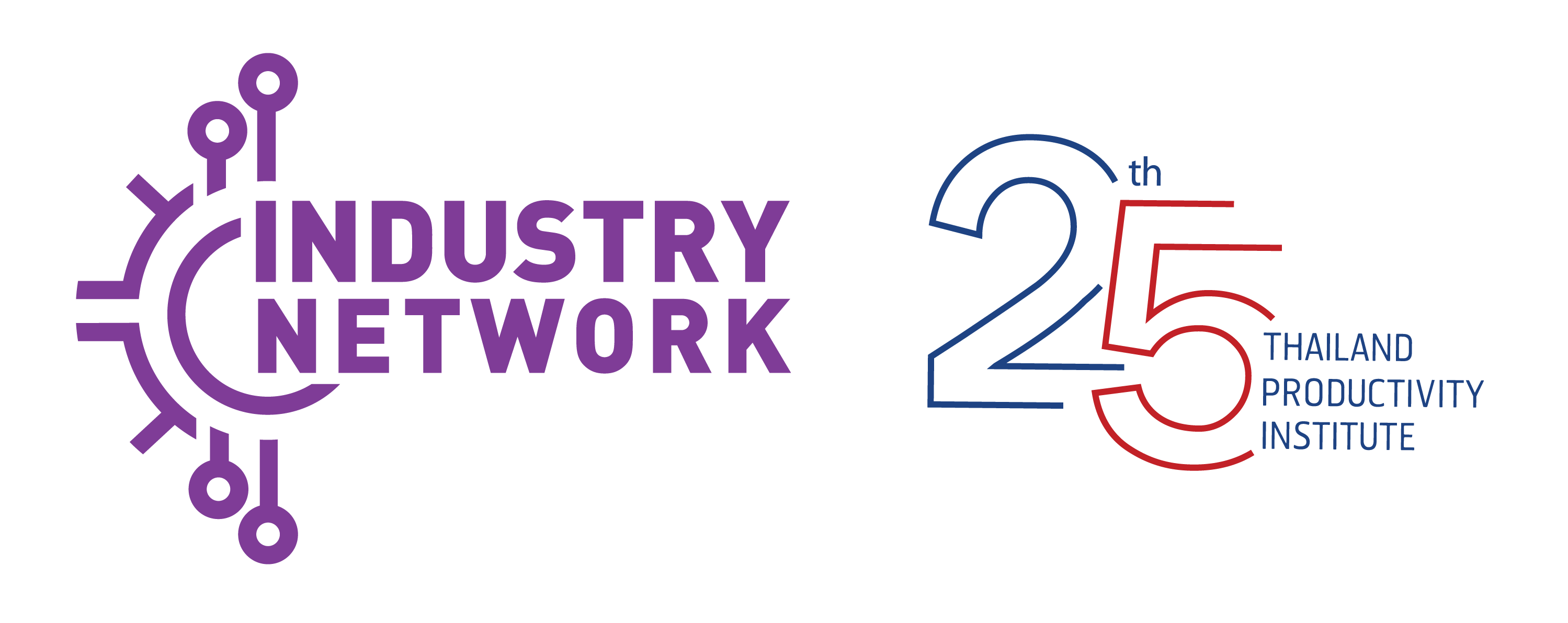 สถานะสมาชิกราคาก่อนVAT 7%ราคารวมVAT 7%Promotion สมัคร 3 ท่าน รับส่วนลดรวม 4,500 บาทMember15,00016,050Promotion สมัคร 3 ท่าน รับส่วนลดรวม 4,500 บาทNon-Member17,00018,190Promotion สมัคร 3 ท่าน รับส่วนลดรวม 4,500 บาท